研究生综合管理系统开题过程说明各研究生培养单位：2016年申请开题的学生，需在研究生综合管理系统录入科研成果，为方便录入，特做如下说明：一、账号网址：http://10.13.51.15/login.aspx  或者 登录研究生院主页，首页->快速登录窗口内点击链接初始账号：学生为学号初始密码：123456（建议登陆后修改密码）二、操作开题论证会前：登陆找到“答辩申请”功能位置：（如图）：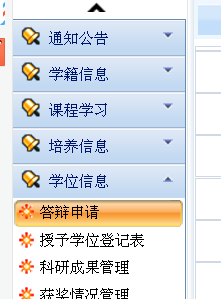 在右侧表格中找到开题报告前初稿提交，进入相关页面操作。提交word版，命名格式为学号_姓名_学院_博士/学硕/专硕_原稿（中间“_”要打上）研究生院在5月31日前审核开题申请线下填写《中央财经大学博士学位论文开题报告审核表》，按通知要求组织开题报告论证会开题论证会后：参加过开题报告论证会的研究生，需填写下一步骤：开题报告，位置如图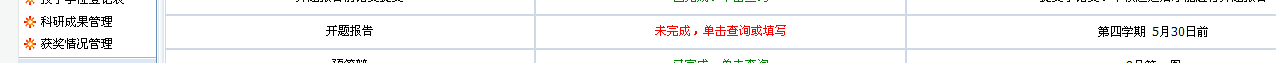 开题报告论证会现场记录、专家委员会论证意见：根据现场记录如实填写。上传《博士学位论文开题报告审核表》PDF扫描件，命名格式为：学号_姓名_学院_博士/学硕/专硕_开题报告审核表（中间“_”要打上）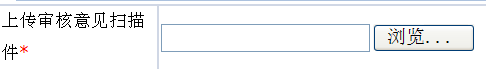 上传开题报告修改稿（word格式），命名格式为：学号_姓名_学院_博士/学硕/专硕_修改稿（中间“_”要打上）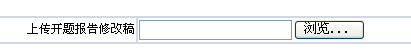 三、常见问题：1、遇到问题如何沟通：答：发邮件到 xwb9076@163.com。标题为“系统论文开题问题”。2、在哪里看问题回复答： http://gs.cufe.edu.cn/sort.asp?dy1=5     或登陆研究生院主页——学位管理——博士学位申请与答辩     文件名：系统科研成果问题回复（每2个工作日更新一次）本说明由研究生院学位办公室负责解释。研究生院学位办公室2016年5月4日